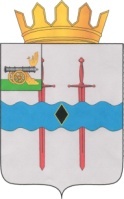 АДМИНИСТРАЦИЯ МУНИЦИПАЛЬНОГО ОБРАЗОВАНИЯ«КАРДЫМОВСКИЙ  РАЙОН» СМОЛЕНСКОЙ ОБЛАСТИ П О С Т А Н О В Л Е Н И Еот 25.12.2023№ 00764В соответствии с Федеральным законом  от  28.12.2009 №381-ФЗ «Об основах государственного регулирования торговой деятельности в Российской Федерации», постановлением Администрации Смоленской области от  27.01.2011 № 38 «Об утверждении Порядка разработки и утверждения органами местного самоуправления муниципальных образований Смоленской области схем размещения нестационарных торговых объектов»,  Администрация муниципального образования «Кардымовский район» Смоленской областип о с т а н о в л я е т: 1. Внести изменения в приложение к постановлению Администрации муниципального образования «Кардымовский район» Смоленской области от 09.06.2011 № 0305 «Об утверждении схемы размещения нестационарных торговых объектов на территории муниципального образования «Кардымовский район» Смоленской области» (в ред. от 25.01.2012 № 0005, от 29.12.2012 № 0829, от 10.12.2014 № 0850, от 10.11.2015 № 00688, от 26.12.2016 № 00748, от 28.03.2017 № 00199, от 26.12.2017 № 00948, от 25.06.2018 № 00488, от 07.02.2019 № 00062, от 23.12.2019 № 00846, от 25.07.2022 № 00507), изложив его в новой редакции согласно приложению к настоящему постановлению.2. Настоящее постановление опубликовать на официальном сайте  Администрации муниципального образования «Кардымовский район» Смоленской области в сети «Интернет» и в районной газете «Знамя труда» - Кардымово».3. Настоящее постановление вступает в силу с 01.01.2024.Приложение к постановлению Администрации муниципального образования «Кардымовский район» Смоленской области (в редакции постановлений Администрации муниципального образования «Кардымовский район» Смоленской области от 25.01.2012 № 0005, от 29.12.2012 № 0829, от 10.12.2014 № 0850, от 10.11.2015 № 00688, от 26.12.2016 № 00748, от 28.03.2017 № 00199, от 26.12.2017 № 00948, от 25.06.2018 № 00488, от 07.02.2019 № 00062, от 23.12.2019 № 00846, от 25.07.2022 № 00507, от 25.12.2023 № 00764 )  С Х Е М Аразмещения нестационарных торговых объектов на территориимуниципального образования «Кардымовский район» Смоленской областиО внесении изменений в приложение к постановлению Администрации муниципального образования «Кардымовский район» Смоленской области от 09.06.2011 № 0305 Глава муниципального образования «Кардымовский район» Смоленской областиО.М. Смоляков№ п/пОписание местоположения земельного участка, части здания, строения, сооружения для размещения нестационарного торгового объекта (адрес)Площадь земельного участка, части здания, строения, сооружения для размещения нестационарного торгового объекта (кв. м)Кадастровый номер земельного участка (при наличии)Срок, до которого планируется предоставление земельного участка, части здания, строения, сооружения для размещения нестационарного торгового объектаТип нестационарного торгового объекта, допустимого для размещенияДопустимая товарная специализация нестационарного торгового объектаПлощадь нестационарного торгового объекта (кв.м)Период времени предоставления земельного участка, части здания, строения, сооружения для размещения нестационарного торгового объекта123456789Шокинское сельское поселение Кардымовского района Смоленской областиШокинское сельское поселение Кардымовского района Смоленской областиШокинское сельское поселение Кардымовского района Смоленской областиШокинское сельское поселение Кардымовского района Смоленской областиШокинское сельское поселение Кардымовского района Смоленской областиШокинское сельское поселение Кардымовского района Смоленской областиШокинское сельское поселение Кардымовского района Смоленской областиШокинское сельское поселение Кардымовского района Смоленской областиШокинское сельское поселение Кардымовского района Смоленской области1Смоленская область, Кардымовский район, д. Малявчино, в районе дома № 33-отсутствуетбессрочно1.1-мобильный объект (автолавка)без ограничений-с 01.01.2024 по 31.12.20242Смоленская область, Кардымовский район, д. Залесово, в районе дома № 12-отсутствуетбессрочно2.1-мобильный объект (автолавка)без ограничений-с 01.01.2024 по 31.12.20243Смоленская область, Кардымовский район, д. Приселье, в районе автобусной остановки-отсутствуетбессрочно3.1-мобильный объект (автолавка)без ограничений-с 01.01.2024 по 31.12.20244Смоленская область, Кардымовский район, д. Хотесловичи, в районе ж/д переезда-отсутствуетбессрочно4.1-мобильный объект (автолавка)без ограничений-с 01.01.2024 по 31.12.20245Смоленская область, Кардымовский район, д. Фальковичи, в районе дома №1-отсутствуетбессрочно5.1-мобильный объект (автолавка)без ограничений-с 01.01.2024 по 31.12.20246Смоленская область, Кардымовский район, д. Малявчино, в районе остановочного пункта-отсутствуетбессрочно6.1-мобильный объект (автолавка)без ограничений-с 01.01.2024 по 31.12.20247Смоленская область, Кардымовский район, ст.Присельская, в районе ж/д вокзала20,0отсутствуетбессрочнобез ограниченийбез ограничений-свободный участок для размещения НТО8Смоленская область, Кардымовский район, д. Соловьево, напротив магазина «Соловушка»-отсутствуетбессрочно8.1-мобильный объект (автолавка)без ограничений-с 01.01.2024 по 31.12.20249Смоленская область, Кардымовский район, д. Коровники, ул.Солнечная, в районе дома № 5-отсутствуетбессрочно9.1-мобильный объект (автолавка)без ограничений-с 01.01.2024 по 31.12.202410Смоленская область, Кардымовский район, д. Коровники, ул.Мира, в районе дома № 14-отсутствуетбессрочно10.1-мобильный объект (автолавка)без ограничений-с 01.01.2024 по 31.12.202411Смоленская область, Кардымовский район, д. Беднота, ул.Старо-Смоленская, напротив дома № 5-отсутствуетбессрочно11.1-мобильный объект (автолавка)без ограничений-с 01.01.2024 по 31.12.202412Смоленская область, Кардымовский район, д. Пнево, ул.Лесная, в районе дома № 2-отсутствуетбессрочно12.1-мобильный объект (автолавка)без ограничений-с 01.01.2024 по 31.12.202413Смоленская область, Кардымовский район, д. Вачково, ул.Первомайская, в районе дома № 2-отсутствуетбессрочно13.1-мобильный объект (автолавка)без ограничений-с 01.01.2024 по 31.12.202414Смоленская область, Кардымовский район, д. Титково, ул.Центральная, в районе дома № 34-отсутствуетбессрочно14.1-мобильный объект (автолавка)без ограничений-с 01.01.2024 по 31.12.202415Смоленская область, Кардымовский район, д.Титково, в районе дома №130,0отсутствуетбессрочнобез ограниченийбез ограничений-свободный участок для размещения НТОКаменское сельское поселение Кардымовского района Смоленской областиКаменское сельское поселение Кардымовского района Смоленской областиКаменское сельское поселение Кардымовского района Смоленской областиКаменское сельское поселение Кардымовского района Смоленской областиКаменское сельское поселение Кардымовского района Смоленской областиКаменское сельское поселение Кардымовского района Смоленской областиКаменское сельское поселение Кардымовского района Смоленской областиКаменское сельское поселение Кардымовского района Смоленской областиКаменское сельское поселение Кардымовского района Смоленской области16Смоленская область, Кардымовский район, д. Каменка, ул.Центральная,около магазина «Андрюша»-отсутствуетбессрочно16.1-мобильный объект (автолавка)без ограничений-с 01.01.2024 по 31.12.202417Смоленская область, Кардымовский район, д. Веено, ул.Луговая, в районе дома № 11-отсутствуетбессрочно17.1-мобильный объект (автолавка)без ограничений-с 01.01.2024 по 31.12.202418Смоленская область, Кардымовский район, д. Залужье, ул.Крестьянская,в районе дома № 7-отсутствуетбессрочно18.1-мобильный объект (автолавка)без ограничений-с 01.01.2024 по 31.12.202419Смоленская область, Кардымовский район, д. Бережняны, ул.Цветочная, в районе дома № 12-отсутствуетбессрочно19.1-мобильный объект (автолавка)без ограничений-с 01.01.2024 по 31.12.202420Смоленская область, Кардымовский район, д. Болдино, ул.Осенняя, в районе дома № 21-отсутствуетбессрочно20.1-мобильный объект (автолавка)без ограничений-с 01.01.2024 по 31.12.202421Смоленская область, Кардымовский район, д. Жеглово, ул.Мирная, в районе дома № 9-отсутствуетбессрочно21.1-мобильный объект (автолавка)без ограничений-с 01.01.2024 по 31.12.202422Смоленская область, Кардымовский район, д. Горни, ул.Дачная, в районе дома № 6-отсутствуетбессрочно22.1-мобильный объект (автолавка)без ограничений-с 01.01.2024 по 31.12.202423Смоленская область, Кардымовский район, д. Зайцево, ул.Карьерная, в районе дома № 8-отсутствуетбессрочно23.1-мобильный объект (автолавка)без ограничений-с 01.01.2024 по 31.12.202424Смоленская область, Кардымовский район, д. Лисичино, ул.Речная, в районе дома № 1-отсутствуетбессрочно24.1-мобильный объект (автолавка)без ограничений-с 01.01.2024 по 31.12.202425Смоленская область, Кардымовский район, д. Отрадао, ул.Отрадная, в районе дома № 3-отсутствуетбессрочно25.1-мобильный объект (автолавка)без ограничений-с 01.01.2024 по 31.12.202426Смоленская область, Кардымовский район, д. Петрово, ул.Минская, в районе дома № 37-отсутствуетбессрочно26.1-мобильный объект (автолавка)без ограничений-с 01.01.2024 по 31.12.202427Смоленская область, Кардымовский район, д. Помогайлово, ул.Северная, в районе дома № 5-отсутствуетбессрочно27.1-мобильный объект (автолавка)без ограничений-с 01.01.2024 по 31.12.202428Смоленская область, Кардымовский район, д. Смогири, ул.Московская, в районе дома № 7-отсутствуетбессрочно28.1-мобильный объект (автолавка)без ограничений-с 01.01.2024 по 31.12.202429Смоленская область, Кардымовский район, д. Устиновка, ул.Строителей, в районе дома № 1-отсутствуетбессрочно29.1-мобильный объект (автолавка)без ограничений-с 01.01.2024 по 31.12.202430Смоленская область, Кардымовский район, д.Каменка, ул.Нижняя Каменка, в районе дома №430,0отсутствуетбессрочнобез ограниченийбез ограничений-свободный участок для размещения НТО31Смоленская область, Кардымовский район, д.Лисичино, ул.Речная, в районе дома №1320,0отсутствуетбессрочнобез ограниченийбез ограничений-свободный участок для размещения НТО32Смоленская область, Кардымовский район, д.Варваровщина, ул.Центральная, в районе дома № 130,0отсутствуетбессрочнобез ограниченийбез ограничений-свободный участок для размещения НТО33Смоленская область, Кардымовский район, д.Березкино, ул.Центральная, напротив памятника20,0отсутствуетбессрочнобез ограниченийбез ограничений-свободный участок для размещения НТО34Смоленская область, Кардымовский район, д.Тверицы, ул.Нагорная, в районе дома №120,0отсутствуетбессрочнобез ограниченийбез ограничений-свободный участок для размещения НТОТюшинское сельское поселение Кардымовского района Смоленской областиТюшинское сельское поселение Кардымовского района Смоленской областиТюшинское сельское поселение Кардымовского района Смоленской областиТюшинское сельское поселение Кардымовского района Смоленской областиТюшинское сельское поселение Кардымовского района Смоленской областиТюшинское сельское поселение Кардымовского района Смоленской областиТюшинское сельское поселение Кардымовского района Смоленской областиТюшинское сельское поселение Кардымовского района Смоленской областиТюшинское сельское поселение Кардымовского района Смоленской области35Смоленская область, Кардымовский район, д. Кузино, в районе дома № 2-отсутствуетбессрочно35.1-мобильный объект (автолавка)без ограничений-с 01.01.2024 по 31.12.202436Смоленская область, Кардымовский район, д. Кричково, дом № 3, возле здания клуба-отсутствуетбессрочно36.1-мобильный объект (автолавка)без ограничений-с 01.01.2024 по 31.12.202437Смоленская область, Кардымовский район, д. Пересветово, в районе дома № 23-отсутствуетбессрочно37.1-мобильный объект (автолавка)без ограничений-с 01.01.2024 по 31.12.202438Смоленская область, Кардымовский район, д. Пересветово, в районе дома № 16-отсутствуетбессрочно38.1-мобильный объект (автолавка)без ограничений-с 01.01.2024 по 31.12.202439Смоленская область, Кардымовский район, д. Бельчевицы, в районе дома № 28-отсутствуетбессрочно39.1-мобильный объект (автолавка)без ограничений-с 01.01.2024 по 31.12.202440Смоленская область, Кардымовский район, д. Кочкорово, в районе дома № 6-отсутствуетбессрочно40.1-мобильный объект (автолавка)без ограничений-с 01.01.2024 по 31.12.202441Смоленская область, Кардымовский район, д. Лопино, в районе дома № 1-отсутствуетбессрочно41.1-мобильный объект (автолавка)без ограничений-с 01.01.2024 по 31.12.202442Смоленская область, Кардымовский район, д. Попково, в районе дома № 5-отсутствуетбессрочно42.1-мобильный объект (автолавка)без ограничений-с 01.01.2024 по 31.12.202443Смоленская область, Кардымовский район, д. Татаровщина, в районе дома № 10-отсутствуетбессрочно43.1-мобильный объект (автолавка)без ограничений-с 01.01.2024 по 31.12.202444Смоленская область, Кардымовский район, д. Павлихино, в районе дома № 4-отсутствуетбессрочно44.1-мобильный объект (автолавка)без ограничений-с 01.01.2024 по 31.12.202445Смоленская область, Кардымовский район, д. Васильево, в районе дома № 21-отсутствуетбессрочно45.1-мобильный объект (автолавка)без ограничений-с 01.01.2024 по 31.12.202446Смоленская область, Кардымовский район, д. Цурьково, в районе дома № 12-отсутствуетбессрочно46.1-мобильный объект (автолавка)без ограничений-с 01.01.2024 по 31.12.202447Смоленская область, Кардымовский район, д. Заполье, в районе автобусной остановки-отсутствуетбессрочно47.1-мобильный объект (автолавка)без ограничений-с 01.01.2024 по 31.12.202448Смоленская область, Кардымовский район, д. Чуи, в районе дома № 1-отсутствуетбессрочно48.1-мобильный объект (автолавка)без ограничений-с 01.01.2024 по 31.12.202449Смоленская область, Кардымовский район, д. Чуи, в районе дома № 8-отсутствуетбессрочно49.1-мобильный объект (автолавка)без ограничений-с 01.01.2024 по 31.12.202450Смоленская область, Кардымовский район, д. Шутовка, ул.Центральная, в районе дома № 3-отсутствуетбессрочно50.1-мобильный объект (автолавка)без ограничений-с 01.01.2024 по 31.12.202451Смоленская область, Кардымовский район, д. Шутовка, ул.Центральная, в районе дома № 14-отсутствуетбессрочно51.1-мобильный объект (автолавка)без ограничений-с 01.01.2024 по 31.12.202452Смоленская область, Кардымовский район, д. Курдымово, ул.Торговая, в районе дома № 1-отсутствуетбессрочно52.1-мобильный объект (автолавка)без ограничений-с 01.01.2024 по 31.12.202453Смоленская область, Кардымовский район, д. Курдымово, ул.Шоссейная, в районе дома № 19-отсутствуетбессрочно53.1-мобильный объект (автолавка)без ограничений-с 01.01.2024 по 31.12.202454Смоленская область, Кардымовский район, ст.Духовская, ул.Железнодорожная, в районе дома № 5-отсутствуетбессрочно54.1-мобильный объект (автолавка)без ограничений-с 01.01.2024 по 31.12.202455Смоленская область, Кардымовский район, ст.Духовская, ул.Железнодорожная, в районе дома № 630,0отсутствуетбессрочнобез ограниченийбез ограничений-свободный участок для размещения НТО56Смоленская область, Кардымовский район, д. Федюкино, ул.Центральная,в районе дома № 4-отсутствуетбессрочно56.1-мобильный объект (автолавка)без ограничений-с 01.01.2024 по 31.12.202457Смоленская область, Кардымовский район, д. Сухоруково, ул.Садовая, в районе дома № 5-отсутствуетбессрочно57.1-мобильный объект (автолавка)без ограничений-с 01.01.2024 по 31.12.202458Смоленская область, Кардымовский район, д. Черниково, в районе дома № 9-отсутствуетбессрочно58.1-мобильный объект (автолавка)без ограничений-с 01.01.2024 по 31.12.202459Смоленская область, Кардымовский район, д. Федюкино, ул.Центральная, в районе дома № 230,0отсутствуетбессрочнобез ограниченийбез ограничений-свободный участок для размещения НТО60Смоленская область, Кардымовский район, д. Тиря,  в районе дома № 1530,0отсутствуетбессрочнобез ограниченийбез ограничений-свободный участок для размещения НТО61Смоленская область, Кардымовский район, д. Нетризово, ул. Школьная, напротив дома № 2 100,0отсутствуетбессрочнопавильонсмешанный ассортимент30до 01.09.2029 годаКардымовское городское поселение Кардымовского района Смоленской областиКардымовское городское поселение Кардымовского района Смоленской областиКардымовское городское поселение Кардымовского района Смоленской областиКардымовское городское поселение Кардымовского района Смоленской областиКардымовское городское поселение Кардымовского района Смоленской областиКардымовское городское поселение Кардымовского района Смоленской областиКардымовское городское поселение Кардымовского района Смоленской областиКардымовское городское поселение Кардымовского района Смоленской областиКардымовское городское поселение Кардымовского района Смоленской области62Смоленская область,  п. Кардымово, пересечение улиц Ленина-Красноармейская29,6867:10:0010120:23бессрочнокиоскХлеб, хлебобулочные изделия9до 26.01.2052 года63Смоленская область, п.Кардымово, ул.Ленина, в районе д.72а200,0отсутствуетбессрочнобез ограниченийбез ограничений-свободный участок для размещения НТО